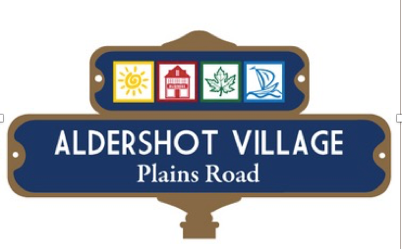 Aldershot Village BIA - Board of DirectorsMeeting MinutesThursday, Aug 11th 2016Present: Kelvin Galbraith – ChairMelissa Diamond – TreasurerCouncilor Rick CravenKiara Galbreath Sonia Pagliuso Dr. Inge ShargeCandise NicholsonStaff: Judy Worsley – Executive DirectorAndrea Dodd – Social Media CoordinatorRegrets: Shirlea Crook, Dr. Patrick Pedlar, Miriam Mulkewich Call to Order at 7:30Meeting Chaired by: Kelvin GalbraithApproval of Past Minutes – Thursday, July 14th 2016Motion by: Rick CravenSecond by: Sonia PugliasoMotion CarriedApproval of Agenda: Approved- Inge Sharge, Melissa DiamondKelvin Galbraith - Chairs RemarksOBIA has been emailing and Judy Worsley is taking part in the survey.Judy will send to the group when completed.Councilor Craven ReportPlains Road will be substantially completed by Labour Day and finished by the end of September.Comments made re: construction and access to open businesses. Craven will check in about this with the City of Burlington and get some answers.October 12th BDC meeting (Public) could be important to us – Planning will bring forward their recommendations on re zoning of employment lands.Opportunity is open for owners of employment land in Aldershot.  Rezoned to mix use increases the value of the property tremendously.Solid Gold is employment land and will be on this list to be rezoned.  If approved in November Solid Gold could maybe redevelop that site.  Esso Proposed in the west end.  No date yet for a public meeting.Shell is making some improvements to their site but the issue is the multi-phase extraction system.  Big box that has been there to monitor ground water.  This is about to come to an end and hopefully this box will be removed soon.Socrates Site – Being demolished this week.  Solid Gold owners own this site.  Continued renewal along the Plains Road corridor.Branthaven – Pharmacist and Walk in Clinic and Hair Salon going in.Tuesday, Sept 27th at 7pm - Annual Aldershot Community Meeting.Judy Worsley - Executive Director ReportBeautification – Heritage Burlington will come and present about the plaque they would like to put up in Aldershot Corners.Talk with the COB continues with Communities in Bloom as a gateway to the RBG. There are many possibilities.Committee would be put into place and landscape the public space in an appropriate manner.  Long term project.  Deadline for the application is November 16th.ACHR also has a plaque and we will meet with them to discuss.Special Events – Food Truck event update.They really wanted Spencer Smith and were not too excited about LaSalle as he deemed it to small.Will continue with Special Events on any new events that could come to Aldershot.Looking to set a meeting with RBG re: Marketing opportunities.Alderfest is September 17th, 1 to 4pm Bolus Park.  The BIA will have a Photo Booth encouraging Shopping Local.  We will create a FB event for this to drive some traffic.  Newsletter will be sent out asking members to participate and attend.IKEA 25th was attended and supported on social and our relationship is building with them.Tree of Hope – Committee will be set up and discussed what we want to achieve. A small editorial will go in the Post on Aldershot promoting the future of Plains Road and Aldershot, highlighting the Shop Local theme.Membership Services – New Business- Putting together a membership plan so that we have something to give when visiting members.Suggest a Postcard type piece to hand to members and to welcome them and to keep as a referral.Suggest we proceed with this postcard at a very low cost as a starting point. Andrea Dodd - Social Media Report Portal for website discussion is continuing to include all Aldershot GroupsConnecting the Calendars may be the way to go.The BIA needs to consider an upgrade to our website down the road.Social is flowing nicely.Will create an event for Alderfest and Judy will send along information.Treasurers Report – No questions or concerns.July was quiet and the highlights are in a profit position.CRA address is being changed and paperwork will come to Melissa.Meeting Adjourned:   9am, Thank you.Next Meeting: Thursday, September 8th at LaSalle Park Retirement, 7:30am.Please note that all information presented by Guest Speakers is to be considered confidential.